图 书 推 荐中文书名：《在更高的地方看世界》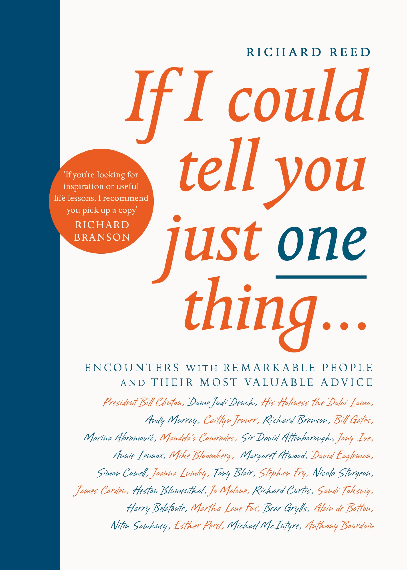 英文书名：IF I COULD TELL YOU JUST ONE THING: Encounters with Remarkable People and Their Most Valuable Advice作    者：Richard Reed出 版 社：Canongate Books Ltd代理公司：ANA/Claire Qiao出版时间：2016年11月代理地区：中国大陆、台湾页    数：368页审读资料：电子稿	类    型：励志版权已授：2019年授权中信出版社，版权已回归中简本出版记录书  名：《在更高的地方看世界》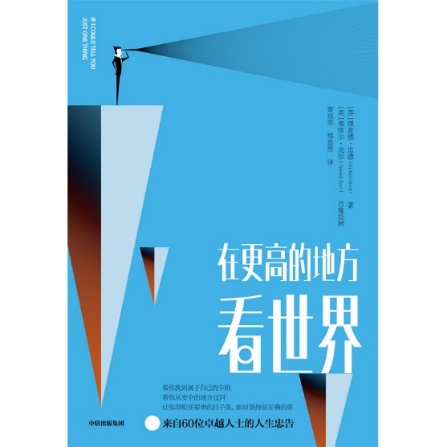 作  者：（英）理查德·里德（Richard Reed）出版社：中信出版社译  者：黄珏苹，郑悠然出版年：2019年6月页  数：346页定  价：59元装  帧：平装内容简介：    七年前，《在更高的地方看世界》的作者理查德·里德在街角开了一个小小的思慕雪门店，随即发展成为英国大的思慕雪品牌，并终被可口可乐公司收购。理查德将这一巨大的成功归功于四条的建议，这四条建议如同精囊妙计，在最需要的时候鼎力相助。从此，每当他遇见一些成功的、受人敬仰的人时，都会请对方提供一条他们认为有价值的建议。如果这些成功的人，他们每个人都告诉你一条他们认为最有用的建议，那么这些建议汇集在一起会发挥何种作用？这本书，就是这些“无价之宝”的集合。理查德游历世界，从各行各业的成功人士那里收集建议，这些建议来自比尔·克林顿、托尼·布莱尔、裘德·洛、安迪·穆雷、朱迪·丹奇、英德拉·努伊、西蒙·考威尔、理查德·布兰森、玛格丽特·阿特伍德、贝尔·格里尔斯……《在更高的地方看世界》收纳了60条建议，每一条都伴随着一个动人的故事，一幅精美的画像，一定会让任何年龄、任何行业的读者都受益匪浅。作者简介：从事广告业之前，理查德·里德（Richard Reed）曾在剑桥大学圣约翰学院攻读地理。几年后，他和两个朋友辞职，成立了天真饮料公司（Innocent Drinks）。一开始这个公司只是一个小摊位，如今它遍布欧洲17个国家，每天生产100多万杯奶昔。里德还创立了无处不在的艺术（Art Everywhere），又与其他人联合创立了天真基金会（Innocent Foundation）和贾姆扎投资公司（JamJar Investments）。他还上了三期BBC的《自己当老板》（Be Your Own Boss）节目。媒体评价：“浏览插图精美的书页，我发现了许多杰出人士身上的智慧结晶，从斯蒂芬·弗莱到安迪·默里，从大卫·阿滕伯勒爵士到玛莎·莱恩·福克斯。如果你在寻找启发性的人生课程，我建议你选这本书。”——理查德·布兰森（Richard Branson）《在更高的地方看世界》目录和克林顿总统在“气泡”里 ...003活在当下的玛莉娜·阿布拉莫维奇 ...007特里·韦特，一个很有耐心的人 ...013决绝的拉姆利 ...019雄辩的弗雷先生 ...023艾丝特·佩雷尔的性爱智慧 ...029赫斯顿·布鲁曼索的秘密 ...035安妮·蓝妮克丝的两种声音 ...041和西蒙·考威尔一起度假 ...047沙米·查克拉巴提：让我们团结起来 ...053真实的阿里·伊曼纽尔 ...059玛莎·莱恩·福克斯，神仙教母2.0 ...065特工哈利·贝拉方提 ...071桑蒂·图克斯威格，严肃的风趣 ...077依然纯真的戴维·阿滕伯勒爵士 ...083和朱迪·丹奇夫人醉一场 ...089听下士安迪·里德讲新兵笑话 ...095岛民理查德·布兰森爵士 ...101榜样凯蒂·派珀 ...107迈克尔·布隆伯格，纽约市杰出的市长 ...113不循常规的黛安娜·阿西尔 ...117干旱终结者安迪·穆雷 ...123玛琪·曼德拉博士的道路 ...127马里奥·特斯蒂诺 ...131铁丝网里的陆军中校露西·贾尔斯 ...137安东尼·波登，一台犀利且难对付的烤肉机 ...143和亚历山大·麦克林一起坐牢 ...149世界埃德纳·奥布赖恩 ...155讨厌被界定的尼汀·索尼 ...161祖·玛珑的精髓 ...167贝尔·格里尔斯，天生的幸存者 ...173丹比萨·莫约的教育 ...179米基·哈特的节奏 ...185和克莱尔·鲍尔丁讨论词汇 ...189柔道律师南希·霍兰德 ...195裘德定律 ...201和琼·贝克维尔说说私房话 ...207自由战士，艾哈迈德·卡特拉达与丹尼斯·戈尔德贝格 ...213莉莉·艾伯特，奥斯威辛集中营的幸存者 ...219理查德·柯蒂斯，令人心碎的天才 ...225茱蒂·凯莉为人人 ...231迈克尔·麦金太尔，通过先生 ...237模范公民诺埃拉·克萨瑞斯·穆桑卡 ...243和英德拉·努伊一起熬夜 ...247和乌里·斯特克一起面对时间 ...253知心大姐玛格丽特·阿特伍德 ...259新托尼·布莱尔 ...265露丝·罗杰斯的家庭 ...271乔纳森·伊夫说“不” ...277律师海伦娜·肯尼迪女男爵的老人言 ...281绅士中的绅士，瓦希德·阿里勋爵 ...287奥莉薇娅·柯尔曼做保洁 ...293詹姆斯·罗德斯的忍耐 ...299鬼魂捕手阿兰·德波顿 ...305鲁比·怀克斯的有趣心灵 ...311青少年大脑专家萨拉杰恩·布莱克莫尔 ...317和劳伦斯·达拉利奥一起赢 ...321非洲的女儿玛格丽特·巴斯比 ...325詹姆斯·柯登，心怀世界的人 ...331勇士妮古拉·斯特金 ...339致谢 ...343作者介绍 ...345谢谢您的阅读！请将反馈信息发至： 乔明睿（Claire）安德鲁﹒纳伯格联合国际有限公司北京代表处
北京市海淀区中关村大街甲59号中国人民大学文化大厦1705室, 邮编：100872
电话：010-82449026传真：010-82504200手机：15804055576Email: Claire@nurnberg.com.cn网址：www.nurnberg.com.cn微博：http://weibo.com/nurnberg豆瓣小站：http://site.douban.com/110577/新浪微博：安德鲁纳伯格公司的微博_微博 (weibo.com)微信订阅号：ANABJ2002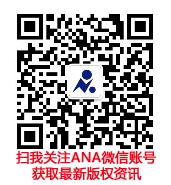 